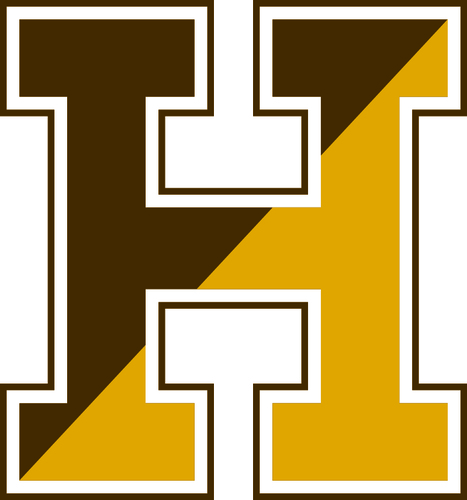 AnnouncementsFriday, September 30, 2016Now this is what we are talking about! Hillie Pride!!Yesterday was an extraordinary day for Hillie Nation with our visit from Lt. Governor Polito and other state legislators and cabinet members! Thank you to the 47 students in the new Career Technical Education programs for representing Haverhill High with great enthusiasm, class and pride. To the students in the Hillies store, Haverhill Bank, and in Cosmotolgy thank you! You were so good we couldn’t get them into the Library…they want to stay and listen to all of you! A special thank you to Tom Tavera, Jim Hayes and the entire custodial staff for their attention to detail in the building. To Officer Mears and the security team keeping the movement of our dignitaties seamless. To all of you who drive and had to make other arrangements for parking. A special thank you to Victoria Kelley, Ed Roberts, Lance Gomes, Cliff Ashbrook, Lisa Hunt and Jen Foster who have driven this program from day one! Thank you to Mr. T. for letting us take over the library for the day! To everyone who made this day special. Thank you.  The American Red Cross will be here today for the Haverhill High School Blood Drive from 8:00 a.m. – 1:00 p.m. in the gymnasium. Please see Mr. Hickey who will be stationed in the gymnasium with any questions. Students in Mr. Hickey’s class please report to the gymnasium today. Today Friday is the last day to sign up for the trip to Cuba that will be in April of 2017! Mr. Brown is giving you until midnight tonight and I guess that will be via email and not a knock on his door. Mrs. Brown would not like that. If you have any questions or need additional details please see Mr. Brown in room M12. Please save the date: The Community Walk for Peace with our VIP team will be held on Saturday, October 15th from 1 – 3:30. Please see Mr. Polanco or any members of our VIP team for more information. Club Meeting reminders for this week:The Hillie Nation Dance Team directed by Stephanie Martins and Andre Oullette is holding auditions on Monday, October 3rd at 2:15 in the A21 Band Room!Our first SADD meeting (Students Against Destructive Decisions) will be held on Tuesday October 4th in the library with Ms. Sabella and Ms. Fontaine.The Excel club is calling all new and old members!  Excel Club is having an ice cream social on Wednesday, October 5th from 2-4 in room F23.  Any person interested in joining Excel or existing members are welcome.  Bring a friend and find out what Excel Club is all about! Congratulations to our newly appointed Italian Club officers!President= Kiana BuenoVice President = Olivia CranstonSecretary = Eryn SpencerTreasurer = Lina WoronkoIf you are interested in hearing more about participating in a foreign exchange program to China in April 2017 – Please see Ms. Pettis in M17. Good luck to our Hillie Football team vs Methuen tonight. You guys are getting it done. We are thrilled for your success! To our Crew team on their first race this Sunday. To all of our team who have events today and this weekend – Good luck to all of you! And just a gentle reminder to all: When at all Hillie events including athletic events, the administration expects all Haverhill Hillies to represent the school as the great young men and women we know that you all are. That being said, any derogatory language or gestures at the opposing team, fans, or referees from our student section will be dealt with swiftly and severely. If a student is caught using profanity or gestures, they will be asked to leave immediately from the arena. Also, they may face school consequences the following day. Please show your Hillie Pride in appropriate ways!  The annual tradition of Spirit Week with class t-shirts, bonfire, homecoming and more is just around the corner. Spirit week begins on October 17th. The deadline to order your t-shirts is today!! Freshman - Class of 2020: see Ms. Foster in guidance. Sophomores - Class of 2019: see Mr. Simmons in K32  Juniors – Class of 2018: see Ms. McIntyre in K30.Seniors – Class of 2017: see Mrs. Beaudoin in guidance.REMINDERS /STANDARD ANNOUNCEMENTS Students must carry their ID’s on them at all times.Staff must wear their ID’s at all times. First period – period A – which is also homeroom - begins at 7:25.  All doors with the exception of the Main Entrance are locked after 7:25 and students will be required to enter the building through the front entrance, by the Main Office.  Students are not allowed through side or back doors and there will be consequences to students that open doors for them.  We do allow students to take drinks into their first period class. As a reminder, if you come in late, you will not be allowed to bring your beverage to class. Only water will be allowed. Yet another great benefit of coming in early and on time!This year Haverhill High School - in our efforts to reduce costs and reduce our carbon footprint- is offering the Student Handbook on line only for review.  This will eliminate using over 60,000 pages of paper for this one handbook. It is available on the front page of our HHS Webpage and on the Parent/Student Resources page. The signature page is also available for parents to print and return to us. Attention students who park in the student parking lots.  Your parking pass must be visible at all times. All passes should be placed on the inside of the windshield on the top left side where the oil sticker normally is placed. If you need a replacement pass, which will be at a cost, please see Mrs. Shaffer in the 200’s office.  Cars without a visible pass will be ticketed; and could result in loss of parking privileges.   Should someone park in your designated spot, please report it immediately to the 200’s office or Officer Mears in the F-Wing Office.Also, the Veteran’s Memorial Skating Rink, parking lot is only utilized after all HHS spots are full. Please do not park in their parking lot without a pass issued from the 200’s. Vehicles parked illegally may be towed.Hillies who walk back and forth to school: Please use sidewalks whenever possible.  Please do not cut through people’s yards as a short cut.  This is private property.  Thank you for your cooperation.When at all Hillie events including athletic events, the administration expects all Haverhill Hillies to represent the school as the great young men and women we know that you all are. That being said, any derogatory language or gestures at the opposing team, fans, or referees from our student section will be dealt with swiftly and severely. If a student is caught using profanity or gestures, they will be asked to leave immediately from the arena. Also, they may face school consequences the following day. Please show your Hillie Pride in appropriate ways!  Students always need a pass to go to the Nurses’ Office even if in-between classes-please get a pass from your teacher first. Please do not call your parents to be excused from school if you are ill. In order to receive an excused dismissal for illness you must go through the nurse’s office. While in the nurses office please do not use your cell phone at any time.  Students should not be in the halls after 1:40 for any reason with the exception of an emergency.  If this is the case, they must have a pass.Haverhill High School has a “No Tolerance” policy on hats, being worn in our school, at any time.  If a student is wearing a hat it will be confiscated and will not be returned until the end of the day.  As stated in our handbook hats/bandanas/or anything that is distractible for the educational process is not allowed.  The Cyber Café Coffee Shop will be open after school every day at 2:30 p.m. Students can purchase smoothies, assorted hot and cold beverages, assorted baked goods, snacks, sandwiches, and salads. 